С 14 по 16 февраля в Крокус Сити Экспо прошла 32-я Московская международная оптическая выставка (MIOF). В рамках MIOF дивизион TFN Optics представил новые мировые бренды ZADIG&VOLTAIRE, CUTLER AND GROSS, FILA, PURE. Потенциальных партнеров знакомили с новинками и трендами оптической индустрии. TFN Optics — топ-игрок на оптическом рынке Российской Федерации. От дивизиона TFN Optics напрямую зависит, что будут предлагать своим покупателями розничные салоны оптики по всей стране. Менеджеры TFN Optics тщательно изучали запрос и пожелания каждого клиента, чтобы предложить актуальные позиции и бренды.Отметим, что для партнеров, которые интересовались приобретением продукции премиального бренда DITA, была отведена VIP-зона. Посетители могли ознакомиться с новой коллекцией в спокойной и комфортной обстановке, обсудить возможность приобретения и другие важные детали.«2023 год очень интересный. Есть много брендов, которые присутствуют на российском рынке, и мы продолжаем их дистрибутировать. Но мы еще привозим такие бренды, которых никогда на российском рынке не было. То есть, мы делаем и упор на новинки, и поддерживаем регулярные коллекции.», — сказал Илья Силенков, директор дивизиона TFN Optics.Итоги выставки впечатлили: дивизион TFN Optics существенно увеличил свою партнерскую базу. Менеджеры TFN Optics познакомились с потенциальными клиентами, договорились о повторных встречах в офисе компании и закрепили договоренности с действующими партнерами.ГК TFN – широкопрофильный дистрибьютор мобильных устройств, электротранспорта, медицинских оправ и солнцезащитных очков, аксессуаров для электроники и многих других товаров известных мировых брендов. Помимо дистрибьюции компания разрабатывает и поставляет собственную продукцию: автомобильные охранные системы Scher-Khan, устройства для умного дома SLS, аксессуары для смартфонов TFN, электросамокаты и автомобильные аксессуары Carmega. Дополнительно компания реализует проекты в сферах: электронной коммерции, облачных сервисов, аналитики данных, маркетинга, логистики и сервисного обслуживания.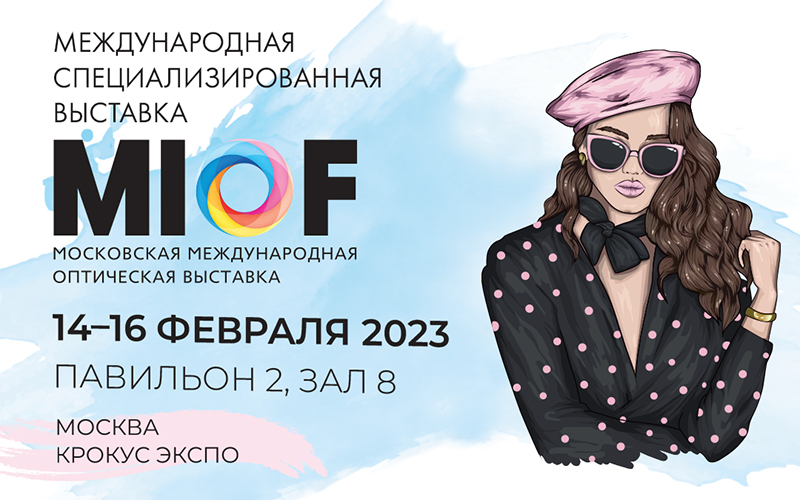 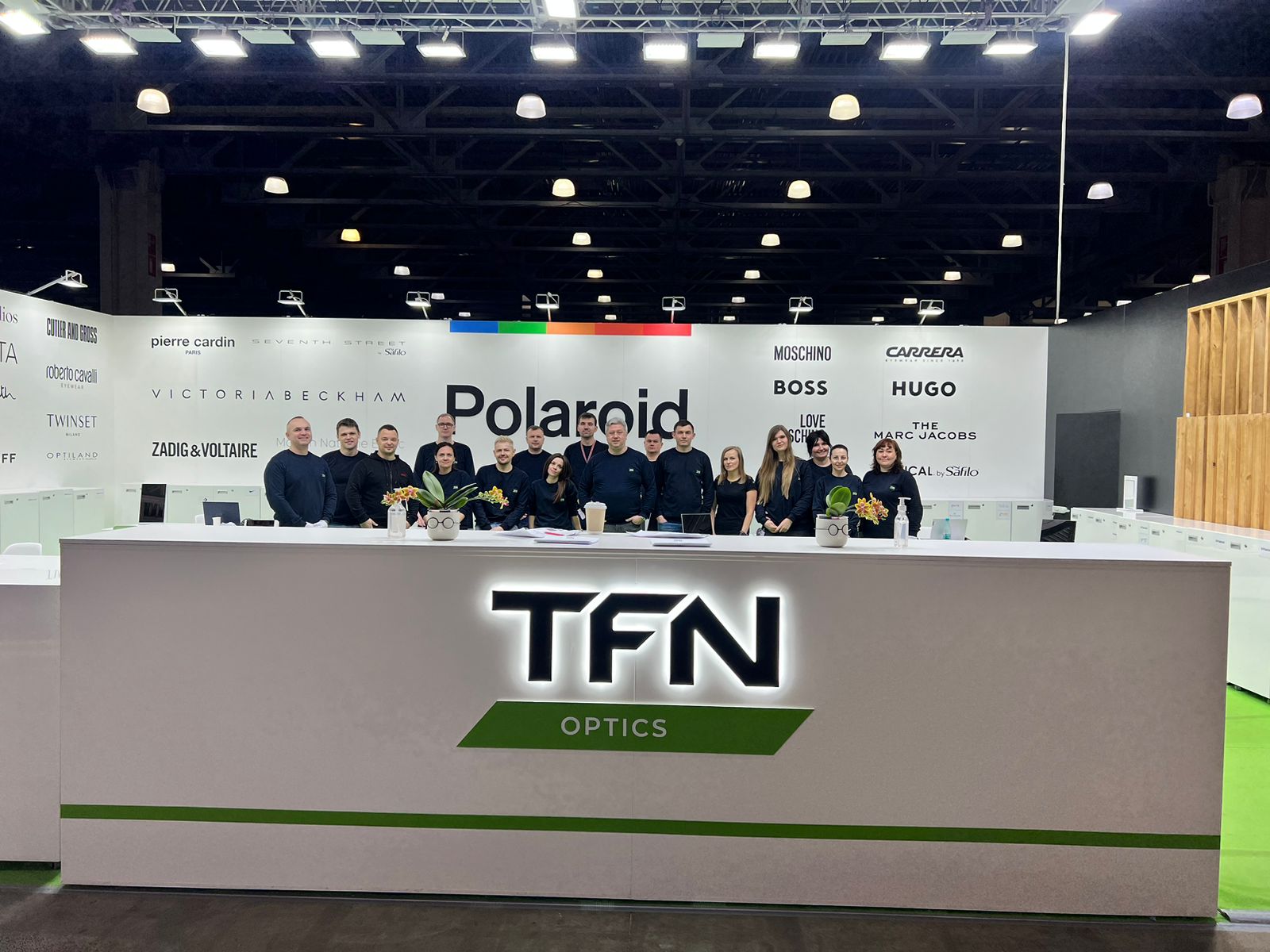 